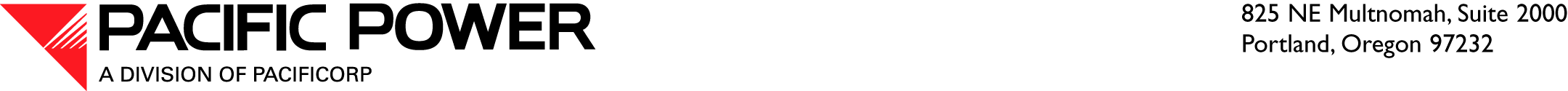 April 22, 2010 ELECTRONIC FILING OVERNIGHT DELIVERY Utilities & Transportation CommissionAttention:	David W. Danner		Executive Director and SecretaryRe:		Annual Service Quality Report per  480-100-393 and  480-100-398Dear Mr. Danner,Pursuant to  480-100-393 and  480-100-398, which were adopted by the Commission in Docket No. UE-991168, PacifiCorp, d.b.a. Pacific Power, hereby submits for filing its annual service quality report for the period of January 1, 2009 through December 31, 2009. It is respectfully requested that all formal correspondence and staff requests regarding this filing be addressed to:By E-mail (preferred):		datarequest@pacificorp.comBy regulator mail:						PacifiCorpInformal questions should be directed to Cathie Allen at 503-813-5934.Sincerely,Andrea L. KellyVice President, RegulationEnclosures